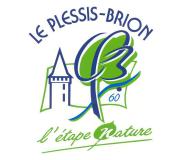 LA MAIRIE ORGANISE LE 01 OCTOBRE 2022 UNE SORTIE « ESCAPADE DANS LE CAMBRESIS ET SON PAYS MINIER »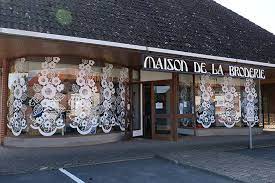 Venez passer une journée placée sous le signe de la convivialité et de la bonne humeur en découvrant « le cambrésis et son pays minier ».  Nous vous donnons rendez-vous à 7h15 devant le périscolaire devant la bibliothèque pour un départ du car à 7h45 . Arrivée à 10h00, nous découvrirons le musée de la broderie à Villers Outreau.Puis à 12h30, l’heure du déjeuner à côté de Cambrai au salon « Saint-Jacques » à Neuville St Rémy.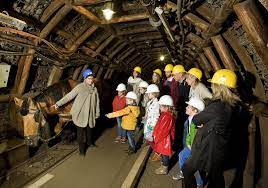 Enfin à 15h00, nous ferons une visite guidée au Centre Historique Minier de Lewarde.A 18 heures, c’est le retour, nous arriverons à Le Plessis-Brion vers 20h15Une journée agréable pour 65 euros par personne.Les réservations se feront avec le bulletin de réponse joint à remettre à la mairie avec votre règlement avant le 15 septembre .Pour tous renseignements, vous pouvez appeler le 03 44 76 11 37.ATTENTION :  Le nombre de places est limité à 50. « ESCAPADE DANS LE CAMBRESIS ET SON PAYS MINIER »LE 01 OCTOBRE 2022Votre nom :                                                                  Votre PrénomNombre de personnes :              X 65 euros = Mode de paiement :    chèque                                   paiement reçu le :                                      	visa mairie :Signature du participant : 	